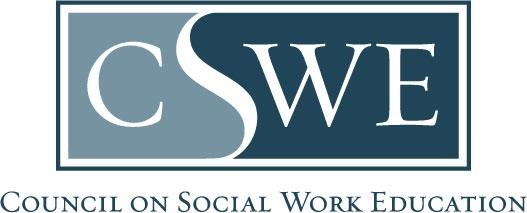 Commission on Accreditation (COA) Department of Social Work Accreditation (DOSWA) Baccalaureate and Master’s Social Work Program Accreditation2022 EPASForm AS 4.4.3 | Library Report[Delete this help text before submission: Delete the directions before submission.]DirectionsPurposeComplete this form to identify the program’s library resources per Accreditation Standard 4.4.3.A copy of this form is embedded in the required Volume 1 templates for Benchmark 1, Benchmark 2, and Reaffirmation / Initial Accreditation Self-study. Formatting & SubmissionSubmit this form within your accreditation documents, which may be submitted as a Microsoft Word document or searchable PDF, per policy 1.2.11. Document Submission Policy in the EPAS Handbook.Accreditation documents must be a single document and may not include separate attachments nor appendices.Scanned documents will not be accepted.Email completed accreditation documents to the program’s assigned Accreditation Specialist by the due date.Timeframe for Review & ResponseAccreditation documents are reviewed and processed at the assigned COA meeting. Programs and their institution’s president / chancellor will receive a decision letter 30-days after the conclusion of the COA meeting. Library Resources for the Social Work ProgramDescribe whether there is a library specific to the social work program, a single institutional library, and/or multiple intuitional libraries available to social work students, faculty, and staff.Insert text hereDescribe the availability of library resources for social work students, faculty, and staff (e.g., hours, virtual access, in-person access).Insert text hereDescribe library equipment and technology available to social work students, faculty, and staff (e.g., computers, scanners, printers).Insert text hereDescribe social work student, faculty, and staff access to online resources (e.g., databases, catalogs, subject guides, academic journals).Insert text hereDescribe social work student access to consortium library resources (e.g., interlibrary library loan, article delivery, and other related services).Insert text hereDescribe how social work faculty, staff, and/or students can recommend library items for purchase, and describe how the library addresses such recommendations.Insert text hereDescribe the borrowing/access policies relevant the social work students, faculty, and staff, including costs, limitations on access/delivery, and/or restrictions.Insert text here
Describe any resources available exclusively to social work students, if any.
Insert text hereLibrary Faculty / Staff Describe the availability of a librarian with a specific social work designation (e.g., social work librarian, social work bibliographer, and/or social work liaison). If so, describe the job responsibilities and the relevant activities of this position.
Insert text hereDescribe any other librarian roles/activities at the library that benefit social work education, such as data management or scholarly support.Insert text hereInstructional Supports and Services Describe the instructional supports offered for social work faculty, such as subject and course guides, tutorials, and videos.Insert text here
Describe how reference and consultation services are offered for social work students, faculty, and staff (e.g., videoconferencing, telephone, and/or email). Insert text here
Describe the options offered for course-integrated library instruction for social work courses, both in-person and online (synchronous and asynchronous).Insert text here